Ref:……………………………………..                                                         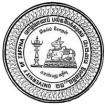 UNIVERSITY OF JAFFNA, SRI LANKAAPPLICATION FOR THE POST OF CHIEF MARSHAL1. Personal Information Full Name   		1.2 Name with Initial/s		                                                (Whether Mr./Mrs./Miss.)		                                                                                        1.3   a)   Address		Permanent     		Private      		              b. Telephone Number             (i) Land.......................................    (ii) Mobile....................................              c. Fax Number (if, any)		                  d. Email Address (if, any)		     1.4 Date of birth		..........	 1.5 Age	    ......................................     1.6 Sex				....................................	 1.7 Civil Status    .....................................               1.8 National Identity Card No     		2. Educational Records:         2.1 Undergraduate/ Postgraduate Qualifications	           (Certified copies of the certificates should be attached)        2.2 Professional Qualification  Professional Qualification (Computer, Finance…..etc)   (Certified copies of the certificates should be attached)3. Working Experience:  3.1. (Please give special emphases on the services experience you have gained in the rank of Lieutenant Colonel in Sri Lanka Armed Forces/ equivalent rank in Sri Lanka Police with active participation in sports etc, if you have) Present occupation :Designation :Date of appointment :Department/ Institution and its address :	Nature of Appointment  : Permanent  /  Contract   /  Temporary  /  Casual  /            Self Employed   …………………………………….Present salary	a) Basic : 	b) Allowance:             vi) Present monthly earnings/income: All previous appointment including those under training, if any, with dates : Any other Achievements/Commendations/Medals/Prizes awarded during the relevant period of experience (Certified copies of the Certificates should be attached) ……………………………………………………………………………………………………………………………………………………………………………………………………………………………………………………………………………………………………………………………………………………………………………………………………………………………………………………………………………………………………………………………………………………………………………………………………………………………………………………………………………………………………………………………………………………………………………………………………………………………………………If you were terminated service in a government Department or a Corporation, give reasons. 	………………………………………………………………………………………………………………………………………………………………………………… 	…………………………………………………………………………………………………………………………………………………………………..………………………………………………………………………………………………………………………………………………………………………………..…………… 4. Extra Curricular Activities  (Certified copies of the certificates should be attached)5. Other relevant Particulars (Membership of Professional Bodies) (Certified copies of the certificates should be attached)6. Highest educational qualification obtained in Languages:  1. English    ………………    			      								2. Tamil      ………………								3.Singhala   ……………..7. Name and address of two referees:  I do hereby certify that all particulars stated by me in this application are true and accurate, I am aware that if any of the particulars are found to be false or inaccurate, I am liable to be disqualified before selection and to be dismissed without any compensation if the inaccuracy is detected after appointment.  Date : …………………………………..	………………………………………………………………………                                                                                                                                                  Signature of applicant  If the applicant is an employee in a Government / Corporation / Statuary Board this section should be filled by such Head of the Department / Institution. The applicant will / will not be released, if selected for appointment. ………………………………………… 			             Head of InstitutionName		:…………………………………………Designation	:…………………………………………Date		:…………………………………………Affix the counterfoil of the bank deposit slip as the proof of the Application Fee Fee Paid Rs:……………………………………………….Paying Bank (Branch):……………………………………………Paying Date:…………………………………………………………. Name of  the CourseBachelor/PostgraduateDegree/DiplomaUniversityClass with GPADate of CommencementEffective dateDuration:Prescribed period of RegistrationInstitutionQualifications:Field of specializationDate of CommencementEffective dateDuration:Prescribed period of RegistrationInstitution/DepartmentPost/ Rank of Lieutenant Colonel in Sri Lanka Armed Forces/equivalent rank in Sri Lanka PoliceFromToSalary4.1 Sports activities undertaken:     a.     b.     c.     d. [4.24.34.44.55.15.25.35.45.5Details of RefereesReferee 1Referee 21Full Name:2Designation:3Department:4.1Contact No: Official-               4.2Mobile-               5E.Mail :6Address: